semana nacional do livro e da bibliotecaQuem conta um conto...e outros contosSerões de Dona BentaCerto dia, dona Benta resolve ensinar física aos meninos, e em vários serões faz um verdadeiro curso da matéria, melhor que quando feito, penosamente, nos colégios. A física perde a sua secura. Os diálogos, os incidentes, as constantes perguntas dos meninos e as ocasionais maluquices da Emília, amenizam o processo do aprendizado (1937).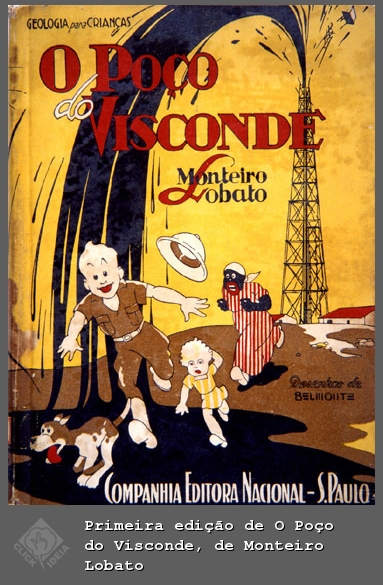 Questão 1a)  Copie, do texto lido, o trecho a que se refere a ilustração a seguir. b)  Faça um quadro de dupla entrada em que se apresente as riquezas do solo e subsolo, o emprego desses e as características descritas na história lida. Questão 2I. Se você quisesse saber algo sobre a vida de Monteiro Lobato, a que recorreria?(a) um livro de história do Brasil(b) internet(c) uma enciclopédia(d) um dicionário	Explique sua escolha. II. Sobre a argila, pode-se dizer que:(	) é extraída da porcelana.(	) tem enorme emprego na construção de casas, para reboco ou caiação.(	) é uma combinação de alumínio, sílica, oxigênio e água. Quando muito pura e sem ferro dá a porcelana.(	) é uma combinação de alumínio, sílica e oxigênio. Apresenta-se fibrosa, como madeira em decomposição. Explique sua(s) escolha(s).Questão 3A história lida trata de uma fantasia ou de uma realidade? Copie pelo menos dois trechos do texto que revelam isso. Questão 4Leia o trecho a seguir e represente-o. “Os grandes depósitos de carvão de pedra que o homem tem descoberto em tantos países já foram enormes florestas em lugares pantanosos, vivinhas e verdinhas. As árvores iam nascendo, crescendo e morrendo. Os troncos atolavam-se no pântano, formando camadas de restos mortais. Um dia esse pântano sofreu mudança: foi abaixado por efeito daquele diastrofismo sobre que já falei. A erosão, essa infatigável fazedora de aterros, o cobriu de espessas camadas de areia ou argila. Mas vem de novo o diastrofismo e ergue toda aquela massa de camadas  - e na superfície forma-se novamente solo e crescem novamente florestas.”Questão 5Escreva E não U para fontes de energia não utilizada pelos brasileiros. Escreva E não Ex para as fontes de energia utilizada pelos brasileiros e fracamente explorados. Escreva E não B para as fontes de energia que geram maior riqueza.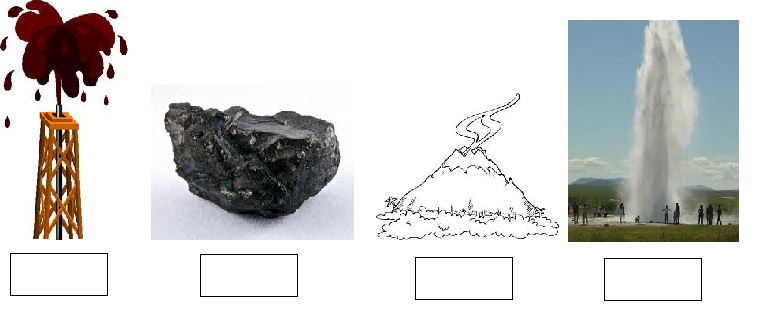 